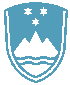 Na podlagi 57. in 58. čl. Zakona o javnih uslužbencih (Ur. l. RS, št. 63/07, s spremembami, v nadaljevanju: ZJU) Ministrstvo za okolje in prostor, Inšpektorat RS za okolje in prostor, Dunajska cesta 58, 1000 Ljubljana, objavlja javni natečaj za zasedbo prostega uradniškega delovnega mesta:GRADBENI INŠPEKTOR v Območni enoti Ljubljana (DM: 209)Kandidati, ki se bodo prijavili na prosto delovno mesto, morajo izpolnjevati naslednje pogoje:najmanj visokošolsko strokovno izobraževanje (prejšnje) / visokošolska strokovna izobrazba (prejšnja) oz. najmanj visokošolsko strokovno izobraževanje (1. bolonjska stopnja) / visokošolska strokovna izobrazba (1. bolonjska stopnja) oz. najmanj visokošolsko univerzitetno izobraževanje (1. bolonjska stopnja) / visokošolska univerzitetna izobrazba (1. bolonjska stopnja), s področja gradbeništva ali arhitekture;najmanj 4 leta delovnih izkušenj (po pridobitvi strokovnega naziva) s področja graditve objektov;strokovni izpit za inšpektorja (če ga kandidat nima, ga mora opraviti v 6 mesecih od sklenitve delovnega razmerja);opravljeno usposabljanje za imenovanje v naziv (če ga kandidat nima, ga mora opraviti v enem letu od sklenitve pogodbe o zaposlitvi);državljanstvo Republike Slovenije;kandidat ne sme biti pravnomočno obsojen zaradi naklepnega kaznivega dejanja, ki se preganja po uradni dolžnosti, in ne sme biti obsojen na nepogojno kazen zapora v trajanju več kot šest mesecev;zoper kandidata ne sme biti vložena pravnomočna obtožnica zaradi naklepnega kaznivega dejanja, ki se preganja po uradni dolžnosti.Zaželeno je, da ima kandidat opravljen strokovni izpit iz upravnega postopka, osnovno znanje z delom na računalniku (Word, Excel, e-pošta, baze podatkov, internet) in vozniški izpit B kategorije.Kot delovne izkušnje se šteje delovna doba na delovnem mestu, za katero se zahteva ista stopnja izobrazbe in čas pripravništva v isti stopnji izobrazbe, ne glede na to, ali je bilo delovno razmerje sklenjeno oz. pripravništvo opravljeno pri istem ali pri drugem delodajalcu. Za delovne izkušnje se štejejo tudi delovne izkušnje, ki jih je javni uslužbenec pridobil z opravljanjem del na delovnem mestu, za katero se zahteva za eno stopnjo nižja izobrazba, razen pripravništva v eno stopnjo nižji izobrazbi. Kot delovne izkušnje se upošteva tudi delo na enaki stopnji zahtevnosti, kot je delovno mesto, za katero oseba kandidira. Delovne izkušnje se dokazujejo z verodostojnimi listinami, iz katerih sta razvidna čas opravljanja dela in stopnja izobrazbe. Naloge delovnega mesta so:opravljanje nadzorstva na področju, za katerega je pristojen; vodenje postopkov in izrekanje ukrepov v skladu z Zakonom o inšpekcijskem nadzoru, Zakonom o splošnem upravnem postopku in drugimi predpisi s področja, za katerega je pristojen;vodenje postopkov in izvajanje ukrepov v skladu z Zakonom o prekrških;vlaganje kazenskih ovadb za ugotovljena kazniva dejanja;samostojno oblikovanje poročil o stanju na področju dela, ki ga izvaja;sodelovanje pri oblikovanju poročil o stanju dela inšpekcije;vodenje predpisanih in internih evidenc s področja nadzora ter s področja prekrškov; opravljanje drugih nalog podobne zahtevnosti.Prijava mora vsebovati: izjavo kandidata o izpolnjevanju pogoja glede zahtevane izobrazbe, iz katere mora biti razvidna vrsta študijskega programa in smer izobrazbe ter datum zaključka študija (diploma) in ustanova, na kateri je bila izobrazba pridobljena;opis delovnih izkušenj, iz katerega je razvidno izpolnjevanje pogojev glede zahtevanih delovnih izkušenj (opis mora vsebovati navedbo delodajalca oz. druge fizične ali pravne osebe, za katero je kandidat opravljal delo, datum začetka in konca opravljanja dela, opis dela in stopnjo zahtevnosti delovnega mesta);izjavo kandidata, da:je državljan Republike Slovenije,ni bil pravnomočno obsojen zaradi naklepnega kaznivega dejanja, ki se preganja po uradni dolžnosti, in da ni bil obsojen na nepogojno kazen zapora v trajanju več kot šest mesecev,zoper njega ni vložena pravnomočna obtožnica zaradi naklepnega kaznivega dejanja, ki se preganja po uradni dolžnosti.izjavo kandidata, da za namen tega natečajnega postopka dovoljuje Inšpektoratu RS za okolje in prostor, da iz uradnih evidenc pridobi podatke iz 1. in 3. točke. Izpolnjevanje zahtevanih pogojev kandidat dokazuje s predložitvijo pisne »Izjave kandidata o izpolnjevanju pogojev« (izpolnjen obrazec). Če kandidat z vpogledom v uradne evidence ne soglaša (ne podpiše izjave), mora vlogi sam priložiti ustrezna dokazila; v nasprotnem primeru se vloga kot nepopolna zavrže.Prijava na delovno mesto se obvezno odda na priloženem obrazcu »Vloga za zaposlitev«, z natančno izpolnjenimi vsemi rubrikami in izjavami. Obrazca se ne spreminja, lahko pa se po potrebi doda vrstice za vnos podatkov.Zaželeno je, da kandidat prijavi priloži tudi kopijo dokazila o izobrazbi (diploma), Europass življenjepis in dokazila o opravljenih strokovnih izpitih.Strokovna usposobljenost kandidatov se bo presojala na podlagi navedb v prijavi, priloženih pisnih izjav in drugih dokazil ter na podlagi razgovora, poleg tega pa lahko tudi z drugimi metodami preverjanja (pisno oz. praktično preverjanje znanja).V skladu z 12. čl. Uredbe o postopku za zasedbo delovnega mesta v organih državne uprave in v pravosodnih organih (Ur. l. RS, št. 139/06 in 104/10) se bodo v izbirni postopek uvrstile samo popolne in pravočasno prispele prijave ter le tisti kandidati, ki izpolnjujejo natečajne pogoje.Z izbranim kandidatom bomo sklenili pogodbo o zaposlitvi na uradniško delovno mesto »Gradbeni inšpektor«, šifra DM: 209, za nedoločen čas, s polnim delovnim časom. Izbrani kandidat bo delo opravljal v nazivu inšpektor III, z možnostjo napredovanja v naziv inšpektor II in inšpektor I. Delo bo opravljal v poslovnih prostorih Inšpektorata RS za okolje in prostor, Območna enota Ljubljana, Vožarski  pot 12, 1000 Ljubljana, in na terenu.Izbrani kandidat mora po imenovanju v naziv, najpozneje pa v enem letu od sklenitve pogodbe o zaposlitvi, opraviti usposabljanje za imenovanje v naziv, kot to določa 89. čl. ZJU, razen v primeru, da ima opravljen strokovni izpit (državni izpit iz javne uprave).V skladu z 12. čl. Zakona o inšpekcijskem nadzoru (ZIN, Ur. l. RS, št. 43/07 in 40/14) se lahko izjemoma za inšpektorja imenuje oseba, ki nima strokovnega izpita za inšpektorja, vendar mora ta izpit opraviti najkasneje v šestih mesecih od dneva imenovanja za inšpektorja, sicer pogodba o zaposlitvi preneha veljati (1. tč. 1. odst. 154. čl. ZJU v povezavi z 2. odst. 12. čl. ZIN).Rok za prijavo je 15 dni od objave javnega natečaja na spletni portala GOV.SI in Zavoda RS za zaposlovanje.Kandidat pošlje pisno prijavo na priloženem obrazcu Vloga za zaposlitev, ki jo pošlje v zaprti kuverti z oznako: »Za javni natečaj – Gradbeni inšpektor (DM: 209)«, na naslov: Inšpektorat Republike Slovenije za okolje in prostor, Služba za skupne in pravne zadeve, Dunajska cesta 58, 1000 Ljubljana. Za pisno obliko prijave se šteje tudi elektronska oblika, poslana na elektronski naslov: kadrovska.irsop@gov.si, pri čemer veljavnost prijave ni pogojena z elektronskim podpisom.Obvestilo o končanem postopku javnega natečaja bo objavljeno na spletni strani Portala GOV.SI (Prosta delovna mesta v državni upravi): https://www.gov.si/zbirke/delovna-mesta/.Informacije o izvedbi postopka dobite vsak delovni dan med 10. in 11. uro na telefonski številki:             (01) 777 00 81 pri Lauri Simonišek.V besedilu internega natečaja so izrazi, zapisani v moški slovnični obliki, uporabljeni kot nevtralni za ženske in moške.Objaviti: Portal GOV.SI